Составление простейших программ в среде Турбо ПаскальЗадание:Составить программы на языке Паскаль. При трансляции программы выявить все синтаксические ошибки и исправить их. Запустить программу на выполнение, получить результаты и проанализировать их правильность: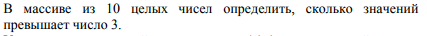 Требование к работеОписание алгоритма решенияОписание переменных программыБлок-схемаТекст программыРезультаты работы программыОписание переменных производится вот так:var a,x,i,s :integer; //ввод переменных для цикла и расчетаbeginwriteln('введите целое число'); //оповещение на необходимость ввода с клавиатурыreadln( a ); x:=a;          //ввод переменной a с клавиатуры, выставление x на а для начала цикла и т.д